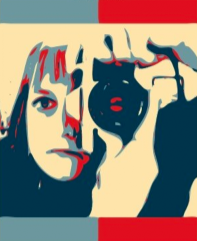 Graphic DesignCourse OverviewMs. Fox, rm J112Goal: the student will create artwork to become familiar with various graphic techniques and post their work to a web page or create a Google Slide show portfolio.  Students will exhibit skills with the application of good composition and design through layout planning and execution of techniques.Course Description: Students will study materials and processes to communicate through graphic images.  Media may include linoleum block printing, computer graphics (such as Illustrator, InDesign, and Photo Shop), calligraphy, poster design, commercial package design, and logo design. The elements of art and principles of design will be utilized in artworks inspired by different artists and cultures of the world.  PRE: Any Foundation or Beginning Drawing/DesignRequired Materials: Pencil and eraser$25 class feeAny magazines, wrappers, tags, photos, movie tickets, etc. for a personal identity collage about you.All materials and fee, are due ________________.  This fee is for consumable art materials that once used are no longer reusable, such as printmaking ink and linoleum, card stock, Xyron adhesive and digital ink and paper. (Fees not paid will eventually lead to withholding of diplomas and/or refusal of prom ticket sales.)A google drive folder for student work labeled “2D & Graphic Design”A folder with pockets and brads, will be provided. It is expected the class folder remain in class each day. When absent, distributed materials will be placed there.Optional Materials:A 2-4 gig external flash drive or hard driveBlack fine and ultra-fine tipped sharpiesAny preferred drawing supplies or your own personal sketch bookElkton High School provides computers and software for class use only.  If your student can borrow a laptop with Adobe suite software, they are permitted to bring it to class, as we have only 10 computers and bamboo tablets and possibly 20 students.Level Up Day:This class will follow the school eight day revisit schedule. Generally students will have a class period approximately every eight days without new instruction for review and extra work time on projects, or enrichment activities.Teacher Contact Information: I may be contacted through email or by phone through the school 410-996-5000 ext. 44912 (The system is new, so please hang on or try again if I lose you.)  My planning period is during the 3rd Block on A days and 1st Block B days. Let me know how it is best for me to communicate back with you, such as times, and mode of communication. If a student wishes to come before or after school to complete any work, they just need to discuss it with me. To be sure I will be present. The teacher will not stay after for students unless they are present in class and consistently working during class time, or need extra time.  I value my time and that of my students.Grading Criteria: There are two types of grades as explained below:The following chart depicts the scales used to calculate end-of-marking period and end-of-course grades.  Percentages earned for marking period grades as well as quality points will reflect actual scores and will not be "rounded up." Final Grades will be calculated by averaging quality points earned from each marking period. Extra credit and homework will not be used to improve students’ grades.Attendance and Make-up Policy: Students who are absent from class when an assignment is given may make-up the work regardless of reason for absence. A minimum of two class days will be allowed for each day of absence.  Assignments such as worksheets, sketchbook drawings, teacher-made quizzes, and artist statements must be turned in within the time allotted.  It is the student’s responsibility to be prepared for class and to seek work they need to make up if absent from class. If the assignment is turned in beyond the allotted number of days, it is considered late work.  Late Work Policy: Students may turn in late work regardless of the reason.  A minimum of two class days will be allowed for a late assignment with an academic penalty of not greater than five percent per late day of the assignment's total grade. If the assignment is turned in beyond the allotted number of days, such as worksheets, sketchbook drawings, written activities, etc., the assignment will lose a full letter grade for each day late. Large art projects will be issued a due date to stay on track. However, if a student is not able to complete the project by the given due date, the student will have until the end of the current marking period to turn it in.  It will be the student’s responsibility to complete that project during spare time out of class, before or after school.  The student must make an appointment ahead of time with the teacher and be respectful of class time.  Assessment Re-take Policy: Students may complete retakes on all assessments (formative and summative) that earn less than a 75%. Assessments may be retaken during the school day or at a mutually agreeable time. The retake may be same assessment, a comparable assessment, and/or assessment corrections {as outlined by the instructional coordinator.}If a student retakes an assessment, the highest grade he/she can earn is a 75%, at the teacher’s discretion higher, and if a first attempt was made by the deadline initially when present.Students will retake the assessment within ten (10) school days after the initial assessment has been graded and returned.Behavior Expectations: The Definition of ExcellenceArriving to class: Promptly being seated. Prepared to get on task. With a positive attitude.Class Participation: Respect yourself and others right to a quality education. Open your mind to ideas and opinions of your own and others. Take responsibility for your learning.Procedures: Be mindful of class clean up. Be self-disciplined. Use time wisely.The Successful Student: Full-fills the criteria of the assignment and goes one step beyond with creativity or a new 	approach. Shows good craftsmanship through careful and neat use of techniques. Spends maximum time working in class and more outside of class. Is open to suggestions from the teacher and other students. Works at or near their highest level with a positive attitude. Cleans up and leaves things better than they were found. Takes care of art supplies, facilities, and equipment. Follows directions carefullyDISIPLANARY ACTIONAll policies governing Elkton High School, found in the Student and Parent Handbook, are applied in this classroom.  Take the time to read it so that you fully understand your rights and responsibilities. We will go over safety points at the start of class.Please note the county policy on electronic devices, such as iPods, cell phones, and electronic devices are allowable at specified times for specific purposes. Please ask first, just to be sure, if it is allowed and an appropriate time.ACADEMIC DISHONESTYAcademic dishonesty includes all of the following: copying someone else's work, allowing someone else to copy his/her work, allowing someone to complete his/her work, completing someone else's work, and using technology resources inappropriately or handing in anyone else’s work as your own. If a student is caught cheating or plagiarizing he/or she will be referred for disciplinary action and given a 0% until they replace that grade with a comparable assignment.DRESS CODE PolicySchool/Professional clothing                                     Non-professional/School Inappropriate ClothingTardy Policy – must be in the door by the bell1st 2nd3rd4th5th School Wide Cell Phone PolicyEmergency Procedures:Fire Drill-                                                        Code Yellow                                                               ALICEType of AssessmentWeighted Percentage of Final GradeFormative Assessments 40 % Summative Assessments 60% Minimum per marking period6 formative assessments(3 formatives by interim) 3 summative assessmentsQualities of AssessmentProvides teacher with snapshots of student understanding Provides teacher with data to help guide future instructionProvides students with feedback on next steps and understanding of contentShort, quick turnaroundComprehensive assessments Documents mastery of content May include multiple concepts and/or skills Graded within 10 days of completionRetakeYes, within 10 days of returnYes, within 10 days of returnExamples (may include but are not limited to)Worksheets, sketches, short written assignments, homeworkTests, quizzes, essays, art projectsPercentageLetter GradeQuality PointFinal Grade Range93-100%A4.003.75-4.0090-92.9%A-3.673.48-3.7487-89.9%B+3.333.20-3.4783-86.9%B3.002.80-3.1980-82.9%B-2.672.50-2.7977-79.9%C+2.332.20-2.4973-76.9%C2.001.80-2.1970-72.9%C-1.671.50-1.7967-69.9%D+1.331.20-1.4960-66.9%D1.000.70-1.190-59.9%F00-0.69